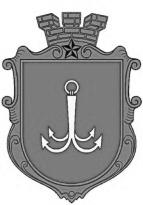 ОДЕСЬКА МІСЬКА РАДАПОСТІЙНА КОМІСІЯЗ ПИТАНЬ ПЛАНУВАННЯ, БЮДЖЕТУ І ФІНАНСІВ ________________№_________________на №______________від______________┌						┐ПРОТОКОЛ засідання комісії26.04.2021 року      14-00       Велика залаПрисутні:Потапський Олексій Юрійович Звягін Олег СергійовичІєремія Василій Володимирович Макогонюк Ольга Олександрівна  Мороховський Вадим Вікторович Танцюра Дмитро Миколайович Запрошені:Голосували за пропозицію депутата Ієремії В.В. щодо включення до порядку денного засідання комісії розгляд звернення заступника начальника Управління інженерного захисту території міста та розвитку узбережжя Одеської міської ради В.П. Парфьонова щодо виділені додаткових коштів у розмірі 2 600 000 грн по КПКВ 2916050 «Попередження аварій та запобігання техногенним катастрофам у житлово-комунальному господарстві та на інших аварійних об´єктах комунальної власності» КЕВК 3132 «Капітальний ремонт інших об’єктів» на фінансування об’єкту: «Капітальний ремонт Курсантських сходів на території скверу в межах вулиць Балківської, Дюковської та спуску Степана Олейника в м. Одесі» (лист № 04/01-11/215вих від 26.04.2021 року)За – одноголосно. ВИСНОВОК: Включити дане питання до порядку денного засідання постійної комісії з питань планування, бюджету і фінансів. Голосували за пропозицію депутата Макогонюк О.О щодо включення до порядку денного засідання комісії розгляд звернення директора Департаменту транспорту, зв’язку та організації дорожнього руху Одеської міської ради Тетюхіна С.М. щодо внесення змін у додаток 6 до рішення Одеської міської ради № 13-VIII від 24.12.2020р та викласти найменування об’єктів будівництва в навій редакції (лист № 01-41/1367 від 26.04.2021 року).За – одноголосно. ВИСНОВОК: Включити дане питання до порядку денного засідання постійної комісії з питань планування, бюджету і фінансів. Голосували за пропозицію депутата Танцюри Д.М. щодо включення до порядку денного засідання комісії розгляд звернення начальника Управління капітального будівництва Одеської міської ради Панова Б.М. щодо перерозподілу бюджетних призначень за листами Управління № 02-05/461-04 від 20.04.2021 року та № 02-05/480-04 від 22.04.2021 року.За – одноголосно. ВИСНОВОК: Включити дане питання до порядку денного засідання постійної комісії з питань планування, бюджету і фінансів. СЛУХАЛИ: Інформацію заступника міського голови - директора Департаменту фінансів Одеської міської ради Бедреги С.М. по коригуванню бюджету Одеської міської територіальної громади на 2021 рік за листом департаменту фінансів Одеської міської ради № 04-14/116/637 від      20.04.2021 року.Виступили: Потапський О.Ю., Звягін О.С., Мороховський В.В.Голосували за наступні коригування бюджету Одеської міської територіальної громади на 2021 рік:Департаментом надання адміністративних послуг Одеської міської ради надані пропозиції (копія листа додається) щодо наступного перерозподілу бюджетних призначень загального фонду бюджету Одеської міської територіальної громади на 2021 рік: - збільшення бюджетних призначень за КПКВКМБ 3410160 «Керівництво і управління у відповідній сфері у містах (місті Києві), селищах, селах, об`єднаних територіальних громадах» (видатки споживання) для комплектування спеціалізованим обладнанням робочих станцій для оформлення та видачі біометричних паспортів, які заплановано встановити в новому міжрайонному офісі Центру надання адміністративних послуг за адресою: вул. Дальницька, 2 на суму 60 700 грн;- зменшення бюджетних призначень за КПКВКМБ 3410170  «Підвищення кваліфікації депутатів місцевих рад та посадових осіб місцевого самоврядування» (видатки споживання) на суму 60 700 грн. Департаментом охорони здоров’я Одеської міської ради запропоновано (копія листа додається) внесення змін до бюджету Одеської міської територіальної громади на 2021 рік в частині перерозподілу бюджетних призначень в межах затвердженої суми:З метою неухильного дотримання вимог, необхідних для здійснення заходів, спрямованих на запобігання виникнення та поширення захворюваності та з метою стабільного функціонування медичних закладів м. Одеси на період карантину, що викликане  коронавірусом COVID-19 необхідно проведення змін для:- Реалізації пункту 3.4 Міської цільової програми «Здоров`я» на 2021-2023 роки, затвердженої рішенням Одеської міської ради від 24.12.2020 № 21-VIII щодо продовження харчування медичних працівників ЗОЗ (травень, червень), що надають в умовах стаціонарного лікування медичну допомогу хворим на гостру респіраторну хворобу COVID-19, спричинену коронавірусом SARS-COV-2 – 4 294 600 грн;- Реалізації пункту 3.6 Міської цільової програми «Здоров`я» на 2021-2023 роки, затвердженої рішенням Одеської міської ради від 24.12.2020 № 21-VIII забезпечення фінансовими ресурсами проведення виплат у відповідності до розпорядження Одеського міського голови від 15.04.2020р. № 319 «Про встановлення муніципальної виплати працівникам закладів охорони здоров’я міста Одеси, які безпосередньо зайняті на роботах з ліквідації гострої респіраторної хвороби COVID-19, спричиненої коронавірусом SARS-CoV-2» (зі змінами), а саме виплати муніципальної надбавки працівникам за роботу з хворими на гостру респіраторну коронавірусну інфекцію COVID – 19 протягом 2-х місяців (травень, червень) – 22 208 000 грн;- Реалізації пункту 3.6 Міської цільової програми «Здоров`я» на 2021-2023 роки, затвердженої рішенням Одеської міської ради від 24.12.2020 № 21-VIII проведення додаткової виплати заробітної плати працівникам мобільних медичних бригад з проведення заборів зразків біологічних матеріалів від пацієнтів з підозрою на гостру респіраторну хворобу COVID-19 протягом 2-х місяців (травень, червень), у відповідності до розпорядження Одеського міського голови від 02.06.2020 № 468 «Про встановлення додаткової виплати до заробітної плати працівникам мобільних медичних бригад з проведення заборів зразків біологічних матеріалів від пацієнтів з підозрою на гостру респіраторну хворобу COVID-19, спричинену коронавірусом SARS-CoV-2, комунальної установи «Центр невідкладної медичної допомоги» Одеської міської ради» - 1 169 600 грн;- Реалізації пункту 3.3 Міської цільової програми «Здоров`я» на 2021-2023 роки, затвердженої рішенням Одеської міської ради від 24.12.2020 № 21-VIII для  закупівлі медичного та іншого обладнання  (вартість якого не перевищує 20,0 тис. грн), яке необхідно для дооснащення КНП «Міська лікарні № 8» Одеської міської ради, що приймають хворих на COVID 19 – 249 600 грн.З метою забезпечення дорослого населення біологічними препаратами для лікування ревматоїдного артриту, в межах пункту 5.6 Міської цільової програми «Здоров`я» на 2021-2023 роки, затвердженої рішенням Одеської міської ради від 24.12.2020 № 21-VIII, перерозподілити бюджетні призначення в сумі 4 000 000 грн; наступним чином:- Зменшити видатки за КПКВКМБ 0712080 «Амбулаторно-поліклінічна допомога населенню, крім первинної медичної допомоги» на суму на суму 4 000 000 грн за напрямком «Медикаменти та перев'язувальні матеріали»;- Збільшити видатки за КПКВКМБ 0712111 «Первинна медична допомога населенню, що надається центрами первинної медичної (медико-санітарної) допомоги на суму 4 000 000 грн за напрямком «Медикаменти та перев'язувальні матеріали».Пропозиції департаменту охорони здоров’я Одеської міської ради за пунктом 2 цього листа по внесенню змін до бюджету Одеської міської територіальної громади на 2021 рік за КПКВКМБ, напрямками використання та заходами Міської цільової програми «Здоров`я» на 2021-2023 роки наведений у додатках 1, 2 до цього листа (додаються).За підсумками виконання бюджету міста Одеси за 2020 рік залишок коштів цільового фонду Одеської міської ради станом на 01 січня 2021 року складає 1 056 750,33 грн, з них цільові кошти районних адміністрацій Одеської міської ради – 162 066,17 грн: - Київська районна адміністрація Одеської міської ради – 43 955,98 грн;- Малиновська районна адміністрація Одеської міської ради – 76 008,05 грн;- Приморська районна адміністрація Одеської міської ради – 25 634,36 грн;- Суворовська районна адміністрація Одеської міської ради – 16 467,78 грн.У бюджеті Одеської міської територіальної громади на 2021 рік, затвердженому рішенням Одеської міської ради від 24 грудня 2020 року № 13-VIII, заплановані вищезазначені видатки за КТПКВКМБ «Виконання заходів за рахунок цільових фондів, утворених Верховною Радою Автономної Республіки Крим, органами місцевого самоврядування і місцевими органами виконавчої влади і фондів, утворених Верховною Радою Автономної Республіки Крим, органами місцевого самоврядування і місцевими органами виконавчої влади» по районним адміністраціям Одеської міської ради в загальній сумі – 90 000 грн, у тому числі:- Київська районна адміністрація Одеської міської ради – 30 000 грн;- Малиновська районна адміністрація Одеської міської ради – 30 000 грн;- Суворовська районна адміністрація Одеської міської ради – 30 000 грн.Для використання суми залишку коштів на початок року (в межах визначених бюджетних призначень) пропонуємо зменшити видатки за рахунок поточних надходжень до бюджету у 2021 році у сумі 76 468 грн та відповідно збільшити за рахунок залишку коштів, у тому числі:- Київська районна адміністрація Одеської міської ради – 30 000 грн;- Малиновська районна адміністрація Одеської міської ради – 30 000 грн;- Суворовська районна адміністрація Одеської міської ради – 16 468 грн.Одночасно, для збереження збалансування бюджету Одеської міської територіальної громади на 2021 рік пропонується визначення видатків у сумі                       76 468 грн за рахунок поточних надходжень до бюджету у 2021 році за КПКВКМБ 3717691 «Виконання заходів за рахунок цільових фондів, утворених Верховною Радою Автономної Республіки Крим, органами місцевого самоврядування і місцевими органами виконавчої влади і фондів, утворених Верховною Радою Автономної Республіки Крим, органами місцевого самоврядування і місцевими органами виконавчої влади» (головний розпорядник бюджетних коштів – департамент фінансів Одеської міської ради).На підставі рішення Одеської міської ради від 03 лютого 2021 року                      № 42-VIII «Про встановлення вартісної ознаки предметів, що входять до складу малоцінних необоротних активів» щодо встановлення з 01.01.2021року для бюджетних установ, які фінансуються за рахунок бюджету Одеської міської територіальної  громади, вартісної ознаки предметів, що входять до складу малоцінних необоротних матеріальних активів, до 20 000 грн, службою у справах дітей Одеської міської ради надані пропозиції (копія листа додається) щодо наступного перерозподілу бюджетних призначень в межах затвердженої суми за КПКВКМБ 0913111 «Утримання закладів, що надають соціальні послуги дітям, які опинились у складних життєвих обставинах, підтримка функціонування дитячих будинків сімейного типу та прийомних сімей», у тому числі: - зменшити видатки спеціального фонду (бюджету розвитку) на суму 200 000 грн (найменування об’єкту бюджету розвитку: «Придбання обладнання і предметів довгострокового користування»;- збільшити видатки загального фонду на суму 200 000 грн (видатки споживання).З метою приведення бюджетних асигнувань у відповідність до ресурсного забезпечення проєкту Міської цільової програми підтримки інформаційної сфери                     м. Одеси на 2021-2023 роки, який виноситься на розгляд чергової сесії Одеської міської ради, департаментом інформації та зв’язків з громадськістю Одеської міської ради надані пропозиції (копія листа додається) щодо зменшення бюджетних призначень загального фонду бюджету Одеської міської територіальної громади на 2021 рік   по КПКВКМБ 2318420 «Інші заходи у сфері засобів масової інформації» (видатки споживання) на суму 23 000 грн.Вивільнені бюджетні призначення за пунктом 5 цього листа пропонуємо спрямувати за КПКВКМБ 3717370 «Реалізація інших заходів щодо соціально-економічного розвитку територій» (головний розпорядник бюджетних коштів – департаменту фінансів Одеської міської ради) у сумі 23 000 грн.На чергову сесію Одеської міської ради, яка запланована на 28 квітня                   2020 року, планується внесення проєкту рішення Одеської міської ради «Про здійснення місцевого запозичення до бюджету Одеської міської територіальної громади у 2021 році». Вказаним проєктом рішення передбачається здійснення місцевого запозичення до бюджету Одеської міської територіальної громади з метою фінансування бюджету розвитку бюджету Одеської міської територіальної громади у 2021 році у розмірі 1 200 000 000 грн.У зв’язку з цим, необхідно збільшити граничний обсяг місцевого боргу на                  31 грудня 2021 року на 1 200 000 000 грн та викласти пункт 10 рішення Одеської міської ради від 24 грудня 2020 року № 13-VIII «Про бюджет Одеської міської територіальної громади на 2021 рік» у наступній редакції:«10. Визначити на 31 грудня 2021 року граничний обсяг місцевого боргу у сумі 3 100 000 000 гривень та граничний обсяг гарантованого Одеською міською територіальною громадою боргу в сумі 1 100 000 000 гривень.».Департаментом міського господарства Одеської міської ради надані наступні пропозиції щодо внесення змін до спеціального фонду (бюджету розвитку) Одеської міської територіальної громади на 2021 рік (копії листів додаються):7.1. щодо необхідності виділення бюджетних призначень у сумі 891 500 грн за КПКВКМБ 1216030 «Організація благоустрою населених пунктів» на виконання робіт по улаштуванню дитячого майданчика в межах житлових будинків за адресами: м. Одеса, просп. Небесної Сотні, 35, 37, 53  шляхом зменшення відповідних бюджетних призначень за КПКВКМБ 1216011 «Експлуатація та технічне обслуговування житлового фонду». Крім того, у зв’язку із уточненням переліку об’єктів необхідно здійснити перерозподіл бюджетних призначень за КПКВКМБ 1216011 «Експлуатація та технічне обслуговування житлового фонду». Зміни, зазначені у пункті 7.1. наведені у додатку 3 до цього листа (додається).7.2. щодо внесення змін до переліку об’єктів за КПКВКМБ 1216030 «Організація благоустрою населених пунктів» за одержувачем КП «Спеціалізоване підприємство комунально-побутового обслуговування», які наведені у додатку 4 до цього листа (додається).7.3. щодо внесення змін до переліку об’єктів бюджету розвитку за                    КПКВКМБ 1217421 «Утримання та розвиток наземного електротранспорту» за одержувачем КП «Одесміськелектротранс», які наведені у додатку 5 до цього листа (додається).8. Управлінням з питань взаємодії з органами самоорганізації населення Одеської міської ради надані пропозиції (копія листа додається) щодо внесення змін до найменування об’єктів, фінансування яких визначено за рахунок коштів спеціального фонду (бюджету розвитку) Одеської міської територіальної громади за КПКВКМБ 3616030 «Організація благоустрою населених пунктів»:За – одноголосно.ВИСНОВОК: Погодити коригування бюджету Одеської міської територіальної громади на 2021 рік за листом Департаменту фінансів Одеської міської ради № 04-14/116/637 від 20.04.2021 року.СЛУХАЛИ: Інформацію заступника міського голови - директора Департаменту фінансів Одеської міської ради Бедреги С.М. по коригуванню бюджету Одеської міської територіальної громади на 2021 рік (лист Департаменту фінансів Одеської міської ради № 04-14/120/655 від      22.04.2021 року). Голосували за наступні коригування  бюджету Одеської міської територіальної громади на 2021 рік:Враховуючи продовження швидкого розповсюдження захворюваності, що викликане коронавірусом COVID-19, у комунальному некомерційному підприємстві «Міська лікарня № 8» з 23.03.2021 року поетапно розгорнуто відділення на 120 ліжок для надання медичної допомоги пацієнтам, хворим на гостру респіраторну хворобу. З метою забезпечення видатків виросла потреба у лікарських препаратах, дезінфекційних засобах та засобах індивідуального захисту, а також в придбанні медичного кисню, у зв’язку з чим, департаментом охорони здоров’я Одеської міської ради надані пропозиції (копія листа додається) щодо внесення змін до загального фонду бюджету Одеської міської територіальної громади на 2021 рік в частині перерозподілу бюджетних призначень в межах затвердженої суми по галузі «Охорона здоров’я». А саме:У зв’язку з внесенням на розгляд Одеської міської ради проєкту рішення «Про внесення змін до Міської програми «Рівність» на 2020-2022 роки, затвердженої рішенням Одеської міської ради від 06 лютого 2020 року № 5639-VII» та з метою приведення бюджетних призначень у відповідність до обсягу коштів, передбачених на реалізацію заходів вищезазначеної Програми, головними розпорядниками бюджетних коштів - виконавцями Програми, надані пропозиції (копії листів додаються) щодо перерозподілу бюджетних призначень загального та спеціального фондів бюджету Одеської міської територіальної громади в межах затверджених на 2021 рік, а саме:3. У бюджеті Одеської міської територіальної громади на 2021 рік визначені кошти за рахунок субвенції з обласного бюджету на виконання інвестиційних проектів за КПКВКМБ 3717370 «Реалізація інших заходів щодо соціально-економічного розвитку територій» у сумі 37 350 000 грн (нерозподілені видатки).Приморською районною адміністрацією надані пропозиції (копія листа додається) щодо визначення у бюджеті Одеської міської територіальної громади на 2021 рік видатків спеціального фонду (бюджету розвитку) у сумі 4 350 000 грн за рахунок коштів субвенції з обласного бюджету на виконання інвестиційних проектів по КПКВКМБ 4217368 «Виконання інвестиційних проектів за рахунок субвенцій з інших бюджетів» відповідно до додатку 1 до цього листа (додається).Визначення бюджетних призначень пропонуємо здійснити за рахунок зменшення бюджетних призначень спеціального фонду (бюджету розвитку) за КПКВКМБ 3717370 «Реалізація інших заходів щодо соціально-економічного розвитку територій» (найменування об’єкту бюджету розвитку – «Субвенція з обласного бюджету Одеської області на виконання інвестиційних проектів - Інші видатки (нерозподілені видатки)» (головний розпорядник бюджетних коштів – департаменту фінансів Одеської міської ради) у сумі 4 350 000 грн.4. На рахунках бюджету Одеської міської територіальної громади станом на 01.01.2021р. зберігаються залишки коштів «Освітньої субвенції з державного бюджету місцевим бюджетам» за 2020 роки в сумі 80 249 139,98 грн. Станом на 01.04.2021р. залишок нерозподілених коштів зазначеної субвенції становить 46 808 184,53 грн.Зважаючи на вищезазначене та на підставі нормативних документів щодо використання залишків освітньої субвенції з державного бюджету місцевим бюджетам, невикористаних за попередні роки, департаментом освіти та науки Одеської міської ради внесені пропозиції (копія листа додається) щодо розподілу частини залишків коштів даної субвенції за КПКВКМБ 0611061 «Надання загальної середньої освіти закладами загальної середньої освіти» в сумі 30 744 084,53 грн, на оновлення матеріально-технічної бази закладів загальної середньої освіти та проведення капітальний ремонт приміщень, у тому числі:Збільшити видатки загального фонду на суму 22 312 641,53 грн, а саме:- за КЕКВ 2210 «Предмети, матеріали, обладнання та інвентар» - 1 073 733 грн; - за КЕКВ 2220 «Медикаменти та перев'язувальні матеріали» - 15 458 908,53 грн;- за КЕКВ 2240 «Оплата послуг  (крім комунальних)» - 5 780 000,00 грн.Напрямки використання коштів наведені у додатку 2 до цього листа (додається).Збільшити видатки спеціального фонду (бюджету розвитку) на суму                  8 431 443 грн, а саме:- за КЕКВ 3110 «Придбання обладнання і предметів довгострокового користування» на суму 2 096 443 грн;- за КЕКВ 3132 «Капітальний ремонт інших об`єктів» на суму 6 335 000 грн.Напрямки використання коштів наведені у додатку 3 до цього листа (додається).5. Постановою Кабінету Міністрів України від 14.04.2021р. № 361 «Про внесення змін до постанови Кабінету Міністрів України від 14 січня 2015 р. № 6» пункт 3 Порядку та умов надання освітньої субвенції з державного бюджету місцевим бюджетам доповнено новим – шістнадцятим абзацом, згідно якого залишки коштів Освітньої субвенції з державного бюджету місцевим бюджетам за попередні роки можливо спрямовувати на «ремонт і придбання обладнання для їдалень (харчоблоків) закладів загальної середньої освіти».Зважаючи на зазначене, пропонуємо внесення змін до розподілених залишків коштів освітньої субвенції з державного бюджету місцевим бюджетам за КПКВКМБ 0611061 «Надання загальної середньої освіти закладами загальної середньої освіти», а саме:- Зменшити видатки за об’єктом бюджету розвитку: «Освітня субвенція з державного бюджету місцевим бюджетам - Оновлення матеріально-технічної бази закладів загальної середньої освіти» на суму 1 774 019 грн;- Збільшити видатки за об’єктом бюджету розвитку: «Освітня субвенція з державного бюджету місцевим бюджетам - Придбання обладнання для їдалень (харчоблоків) закладів загальної середньої освіти» на суму 1 774 019 грн.Рішенням Одеської обласної ради від 16 квітня 2021 року внесені зміни до обласного бюджету Одеської області на 2021 рік, яким, зокрема, здійснено перерозподіл визначених видатків та визначені додаткові видатки за рахунок коштів субвенції з місцевого бюджету на виконання інвестиційних проектів у загальній сумі 1 440 000 грн. Враховуючи вищезазначене рішення Одеської обласної ради направляємо зміни до спеціального фонду (бюджету розвитку) Одеської міської територіальної громади на              2021 рік (в частині розподілу коштів субвенції з місцевого бюджету на виконання інвестиційних проектів), які наведені у додатку 4 до цього листа (додається).В межах організації боротьби з гострою респіраторною хворобою COVID-19, спричинену коронавірусом SARS-CoV-2, зважаючи на збільшення навантажень на мережі електропостачання, необхідність у відновленні внутрішніх електричних мереж для підключення додаткових приладів киснепостачання (концентраторів) у лікувальних відділеннях, а також загальну потребу у формуванні безперебійної та ефективної подачі кисню у лікарнях м. Одеси, управлінням капітального будівництва Одеської міської ради надані пропозиції (копія листа додається) щодо визначення у бюджеті Одеської міської територіальної громади на 2021 рік додаткових бюджетних призначень за рахунок кошів спеціального фонду (бюджету розвитку) у сумі 43 300 000 грн за КПКВКМБ 1517322 «Будівництво медичних установ та закладів» та за переліком об’єктів бюджету розвитку, який наведено у додатку 5 до цього листа (додається).Визначення бюджетних призначень пропонуємо здійснити за рахунок зменшення бюджетних призначень:- спеціального фонду (бюджету розвитку) за КПКВКМБ 3717370 «Реалізація інших заходів щодо соціально-економічного розвитку територій» (найменування об’єкту бюджету розвитку – «Видатки на проведення заходів щодо зниження ризику інфікування та попередження розповсюдження захворюваності на гостру респіраторну хворобу COVID-19, спричинену коронавірусом SARS-CoV-2, у м. Одесі (нерозподілені видатки)» (головний розпорядник бюджетних коштів – департаменту фінансів Одеської міської ради) у сумі 29 682 000 грн;- загального фонду за КПКВКМБ 0712152 «Інші програми та заходи у сфері охорони здоров'я» (видатки споживання) (головний розпорядник бюджетних коштів – департамент охорони здоров’я Одеської міської ради) у сумі 13 618 000 грн.Департаментом міжнародного співробітництва та маркетингу Одеської міської ради надані пропозиції (копія листа додається) щодо визначення додаткових  бюджетних призначень загального фонду бюджету Одеської міської територіальної громади за КПКВКМБ 2510160 «Керівництво і управління у відповідній сфері у містах (місті Києві), селищах, селах, об`єднаних територіальних громадах» (видатки споживання) на 699 000 грн. Зазначені кошти пропонується спрямувати на реалізацію заходів Міської цільової програми розвитку міжнародного співробітництва та маркетингу на території міста Одеси на 2020-2022 роки, затвердженої рішенням Одеської міської ради від 22 липня 2020 року № 6224-VII. Розглянувши та проаналізувавши пропозицію головного розпорядника бюджетних коштів пропонуємо визначити додаткові бюджетні призначення за рахунок загального фонду бюджету на загальну суму 149 800 грн, задовольнивши наступні напрямки програми:розробка маркетингової стратегії міста Одеси, брендингу та брендбуку території  - 100 000  грн; розміщення інформаційних рекламних матеріалів щодо м. Одеси в Україні та за кордоном на офлайн- та онлайн- майданчиках – 49 800 грн.Визначення додаткових бюджетних призначень пропонуємо здійснити за рахунок зменшення резерву на нерозподілену штатну чисельність виконавчих органів Одеської міської ради, створеного у департаменті фінансів Одеської міської ради за КПКВКМБ 3710160 «Керівництво і управління у відповідній сфері у містах (місті Києві), селищах, селах, об`єднаних територіальних громадах» (видатки споживання), на суму                     149 800 грн. На засіданні постійної комісії Одеської міської ради з питань планування, бюджету і фінансів, яке відбулось 16 квітня 2021 року, погоджено визначення бюджетних призначень департаменту міського господарства Одеської міської ради на проведення протиаварійних робіт на ДНС № 4, ДНС № 5 за адресою: м. Одеса, Хаджибейська дорога, 32 у сумі 4 440 000 грн.	Вважаємо за доцільним зазначені видатки визначити за рахунок коштів міського фонду охорони навколишнього природного середовища міста Одеси, так як вони відповідають вимогам постанови Кабінету Міністрів України від 17.09.1996р.                            № 1147 «Про затвердження переліку видів діяльності, що належать до природоохоронних заходів».Інформуємо, що по Міському фонду охорони навколишнього природного середовища міста Одеси станом на 01.01.2021 року нерозподілений залишок минулих років коштів складає 4 879,5 тис. грн, який залишився нерозподіленим на даний час.Враховуючи вищенаведене, просимо погодити визначення у бюджеті Одеської міської територіальної громади на 2021 рік видатків на проведення протиаварійних робіт на ДНС № 4, ДНС № 5 за адресою: м. Одеса, Хаджибейська дорога, 32 у сумі 4 440 000 грн за рахунок залишку коштів Міського фонду охорони навколишнього природного середовища міста Одеси.За – одноголосно.ВИСНОВОК: Погодити коригування бюджету Одеської міської територіальної громади на 2021 рік за листом Департаменту фінансів Одеської міської ради № 04-14/120/655 від 22.04.2021 року. СЛУХАЛИ: Інформацію заступника міського голови - директора Департаменту фінансів Одеської міської ради Бедреги С.М. по коригуванню бюджету Одеської міської територіальної громади на 2021 рік за листом департаменту фінансів Одеської міської ради № 04-14/121/664 від      23.04.2021 року. Виступили: Потапський О.Ю., Звягін О.С. Голосували за наступні коригування  бюджету Одеської міської територіальної громади на 2021 рік:З 23 березня 2021 року у комунальному некомерційному підприємству «Міська лікарня № 8» на період пандемії відкрито відділення для лікуванні хворих на СOVID-19 на 70 ліжок.Комунальним некомерційним підприємством «Міська лікарня №8» подано до НСЗУ пропозицію щодо укладення договору за пакетом послуг «Стаціонарна допомога пацієнтам з гострою респіраторною хворобою СOVID – 19», яка знаходиться на розгляді (станом на 23.04.2021 року не підписана). З метою забезпечення видатків на доплати до заробітної плати працівникам комунальному некомерційному підприємству «Міська лікарня № 8», які безпосередньо зайняті на роботах з ліквідації захворювання серед людей на коронавірусну хворобу COVID-19, у розмірі до 300% посадового окладу з урахуванням обов’язкових доплат, надбавок та підвищень, пропорційно відпрацьованому часу та фактично нарахованої суми за березень, квітень 2021 року, головним розпорядником бюджетних коштів - департаментом охорони здоров’я Одеської міської ради надано пропозиції (копія листа додається) щодо внесення змін до бюджету Одеської міської територіальної громади в частині перерозподілу бюджетних коштів по галузі «Охорона здоров’я» в межах затвердженої суми наступним чином:- Зменшити видатки за КПКВКМБ 0712152 «Інші програми та заходи у сфері охорони здоров'я» – 2 080 200 грн;- Збільшити видатки за КПКВКМБ 0712010 «Багатопрофільна стаціонарна медична допомога населенню» - 2 080 200 грн.За – одноголосно.ВИСНОВОК: Погодити коригування бюджету Одеської міської територіальної громади на 2021 рік за листом Департаменту фінансів Одеської міської ради № 04-14/121/664  від 23.04.2021 року. СЛУХАЛИ: Інформацію заступника міського голови - директора Департаменту фінансів Одеської міської ради Бедреги С.М. по коригуванню бюджету Одеської міської територіальної громади на 2021 рік за листом департаменту фінансів Одеської міської ради № 04-14/123/666 від      26.04.2021 року. Голосували за наступні коригування  бюджету Одеської міської територіальної громади на 2021 рік:1. Департаментом освіти та науки Одеської міської ради надані пропозиції (копія листа додається) щодо визначення бюджетних призначень спеціального фонду бюджету (бюджету розвитку) на об’єкт: «Капітальний ремонт приміщень першого та другого поверхів будівлі департаменту освіти та науки Одеської міської ради, розташованої за адресою: м. Одеса, вул. Канатна, 134» у сумі 450 000 грн.Пропонуємо визначити бюджетні призначення за КПКВКМБ 0617330 «Будівництво інших об'єктів комунальної власності» у сумі 450 000 грн за рахунок зменшення резерву на нерозподілену штатну чисельність виконавчих органів Одеської міської ради, створеного у департаменті фінансів Одеської міської ради за КПКВКМБ 3710160 «Керівництво і управління у відповідній сфері у містах (місті Києві), селищах, селах, об`єднаних територіальних громадах», на суму 450 000,0 грн.2. У зв’язку із необхідністю придбання обладнання для комунального закладу позашкільної освіти «Одеський палац дитячої та юнацької творчості «Біла акація», відкриття якого планується найближчим часом після проведеного капітального ремонту, головним розпорядником бюджетних коштів - Департаментом освіти та науки Одеської міської ради надані пропозиції (копія листа додається) щодо внесення змін до бюджету Одеської міської територіальної громади на 2021 рік в частині перерозподілу бюджетних призначень в межах затвердженої суми бюджету галузі «Освіта», у тому числі:2.1. перерозподілити залишки Освітньої субвенції з державного бюджету місцевим бюджетам за КТПКВКМБ 1061 «Надання загальної середньої освіти закладами загальної середньої освіти»:- зменшити видатки загального фонду за КЕКВ 2220 «Медикаменти та перев'язувальні матеріали» на суму 2 000 000 грн;- збільшити видатки спеціального фонду (бюджету розвитку) за КЕКВ 3110 «Придбання обладнання і предметів довгострокового користування» на суму 2 000 000 грн за об’єктом бюджету розвитку «Освітня субвенція з державного бюджету місцевим бюджетам - Оновлення матеріально-технічної бази закладів загальної середньої освіти».2.2. перерозподілити бюджетні призначення в межах затвердженої суми бюджету Одеської міської територіальної громади на 2021 рік кодом ТПКВКМБ 1000 «Освіта», у тому числі:- за КТПКВКМБ 1021 «Надання загальної середньої освіти закладами загальної середньої освіти» зменшити видатки спеціального фонду (бюджету розвитку) КЕКВ 3110 «Придбання обладнання і предметів довгострокового користування» на суму 2 000 000 грн за об’єктом бюджету розвитку «Придбання обладнання і предметів довгострокового користування для закладів загальної середньої освіти»;- за КТПКВКМБ 1070 «Надання позашкільної освіти закладами позашкільної освіти, заходи із позашкільної роботи з дітьми» збільшити видатки на суму 2 000 000 грн, з них:- по загальному фонду на суму 1 003 800 грн за КЕКВ 2210 ««Предмети, матеріали, обладнання та інвентар»;- по спеціальному фонду (бюджету розвитку)» на суму 996 200 грн за КЕКВ 3110 «Придбання обладнання і предметів довгострокового користування» за об’єктом бюджету розвитку «Придбання обладнання та предметів довгострокового користування закладами позашкільної освіти, заходи із позашкільної роботи з дітьми».За – одноголосно.ВИСНОВОК: Погодити коригування бюджету Одеської міської територіальної громади на 2021 рік за листом Департаменту фінансів Одеської міської ради № 04-14/123/666  від 26.04.2021 року. СЛУХАЛИ: Інформацію директора комунального підприємства Одеської міської ради «Теплопостачання міста Одеси» Позднякової Г.І. щодо погодження перерозподілу частини бюджетних  коштів, раніше призначених на оплату природного газу та його розподілу,  для оплати судового збору (лист № 02-01-01-167 від 23.04.2021 року).Голосували за наступний перерозподіл частини бюджетних  коштів, раніше призначених на оплату природного газу та його розподілу,  для оплати судового збору: За – одноголосно.ВИСНОВОК: Погодити перерозподіл частини бюджетних коштів, раніше призначених на оплату природного газу та його розподілу,  для оплати судового збору за листом комунального підприємства Одеської міської ради «Теплопостачання міста Одеси»  № 02-01-01-167 від 23.04.2021 року.Голосували за пропозицію заступника міського голови - директора Департаменту фінансів Одеської міської ради Бедреги С.М.  щодо включення до порядку денного засідання комісії розгляд звернення директора Департаменту охорони здоров’я  Одеської міської ради щодо оплати за технічні умови нестандартного приєднання до електричних мереж електроустановок для збільшення дозволеної міцності на 250 кВт. (лист          № 01-41/281 від 26.04.2021 року). За – одноголосно. ВИСНОВОК: Включити дане питання до порядку денного засідання постійної комісії з питань планування, бюджету і фінансів. СЛУХАЛИ: Інформацію заступника міського голови - директора Департаменту фінансів Одеської міської ради Бедреги С.М. по коригуванню бюджету Одеської міської територіальної громади на 2021 рік за листом Департаменту охорони здоров’я  № 01-41/281 від 26.04.2021 року. Голосували за виділення  Департаменту охорони здоров’я  фінансування на проведення оплати за технічні умови нестандартного приєднання до електричних мереж електроустановок для збільшення дозволеної міцності на 250 кВт., в розмірі 850 тис. грн. За – одноголосно.ВИСНОВОК: Погодити виділення Департаменту охорони здоров’я  фінансування на проведення оплати за технічні умови нестандартного приєднання до електричних мереж електроустановок для збільшення дозволеної міцності на 250 кВт., в розмірі 850 тис. грн. за листом № 01-41/281 від 26.04.2021 року.СЛУХАЛИ: Інформацію щодо розгляду протоколу засідання робочої групи Одеської міської ради VIII скликання з розгляду пропозицій депутатів щодо використання коштів Депутатського фонду від 26.04.2021 року (лист секретаря ради, голови робочої групи Одеської міської ради VIII скликання з розгляду пропозицій депутатів щодо використання коштів Депутатського фонду Коваля І.М. № 110/вих.-мр від 26.04.2021 року).Голосували за коригування бюджету Одеської міської територіальної громади на 2021 рік за протоколом засідання робочої групи Одеської міської ради VIII скликання з розгляду пропозицій депутатів щодо використання коштів Депутатського фонду від 26.04.2021 року:За – одноголосно.ВИСНОВОК: Погодити коригування бюджету Одеської міської територіальної громади на 2021 рік за протоколом засідання робочої групи Одеської міської ради VIII скликання з розгляду пропозицій депутатів щодо використання коштів Депутатського фонду від 26.04.2021 року. Голосували за внесення поправки до проєкту рішення «Про внесення змін до рішення Одеської міської ради від 24.12.2020 року № 13-VIII «Про бюджет Одеської міської територіальної громади на 2021 рік»:За – одноголосно.ВИСНОВОК: Внести поправку до проєкту рішення «Про внесення змін до рішення Одеської міської ради від 24.12.2020 року № 13-VIII «Про бюджет Одеської міської територіальної громади на 2021 рік», а саме:«Визначити бюджетні призначення у сумі 90 620 316, 24 гривень по депутатському фонду (пропозиції за підсумками засідання робочої групи Одеської міської ради VIII скликання з розгляду пропозицій депутатів щодо використання коштів Депутатського фонду від 26.04.2021 року).» СЛУХАЛИ: Інформацію за зверненням директора Департаменту транспорту, зв’язку та організації дорожнього руху Одеської міської ради С.М.Тетюхіна щодо внесення змін у додаток 6 до рішення Одеської міської ради № 13-VIII від 24.12.2020р відповідно до листа № 01-41/1367 від 26.04.2021 року.Голосували за погодження змін у додаток 6 до рішення Одеської міської ради № 13-VIII від 24.12.2020р:За – одноголосно. ВИСНОВОК: Погодити внесення змін у додаток 6 до рішення Одеської міської ради № 13-VIII від 24.12.2020 р. за листом  Департаменту транспорту, зв’язку та організації дорожнього руху Одеської міської ради № 01-41/1367 від 26.04.2021 року.СЛУХАЛИ: Інформацію начальника Управління капітального будівництва Одеської міської ради Панова Б.М. щодо перерозподілу бюджетних призначень на 2021 рік (лист управління № 02-05/461-04 від 20.04.2021 року).Виступили: Потапський О.Ю., Звягін О.С.Голосували за перерозподіл бюджетних призначень на 2021 рік Управлінню капітального будівництва:За – одноголосно.ВИСНОВОК: Погодити Управлінню капітального будівництва Одеської міської ради перерозподіл бюджетних призначень на 2021 рік за листом       № 02-05/461-04 від 20.04.2021 року.СЛУХАЛИ: Інформацію начальника Управління капітального будівництва Одеської міської ради Панова Б.М. щодо перерозподілу бюджетних призначень на 2021 рік (лист управління № 02-05/480-04 від 22.04.2021 року).Голосували за перерозподіл бюджетних призначень Управлінню капітального будівництва на 2021 рік:За – одноголосно.ВИСНОВОК: Погодити Управлінню капітального будівництва перерозподіл бюджетних призначень на 2021 рік за листом № 02-05/480-04 від 22.04.2021 року.СЛУХАЛИ: Інформацію за зверненням заступника начальника Управління інженерного захисту території міста та розвитку узбережжя Одеської міської ради В.П. Парфьонова щодо виділені додаткових коштів у розмірі 2 600 000 грн по КПКВ 2916050 «Попередження аварій та запобігання техногенним катастрофам у житлово-комунальному господарстві та на інших аварійних об´єктах комунальної власності» КЕВК 3132 «Капітальний ремонт інших об’єктів» на фінансування об’єкту: «Капітальний ремонт Курсантських сходів на території скверу в межах вулиць Балківської, Дюковської та спуску Степана Олейника в м. Одесі» (лист       № 04/01-11/215вих від 26.04.2021 року)Голосували виділені Управлінню інженерного захисту території міста та розвитку узбережжя Одеської міської ради додаткових коштів у розмірі 2 600 000 грн по КПКВ 2916050 «Попередження аварій та запобігання техногенним катастрофам у житлово-комунальному господарстві та на інших аварійних об´єктах комунальної власності» КЕВК 3132 «Капітальний ремонт інших об’єктів» на фінансування об’єкту: «Капітальний ремонт Курсантських сходів на території скверу в межах вулиць Балківської, Дюковської та спуску Степана Олейника в м. Одесі»:За – одноголосно. ВИСНОВОК: Погодити виділення Управлінню інженерного захисту території міста та розвитку узбережжя Одеської міської ради додаткових коштів у розмірі 2 600 000 грн по КПКВ 2916050 «Попередження аварій та запобігання техногенним катастрофам у житлово-комунальному господарстві та на інших аварійних об´єктах комунальної власності» КЕВК 3132 «Капітальний ремонт інших об’єктів» на фінансування об’єкту: «Капітальний ремонт Курсантських сходів на території скверу в межах вулиць Балківської, Дюковської та спуску Степана Олейника в м. Одесі» за листом Управління № 04/01-11/215вих від 26.04.2021 року.СЛУХАЛИ: Інформацію заступника міського голови - директора Департаменту фінансів Одеської міської ради Бедреги С.М. по поправкам до проєкту рішення «Про внесення змін до рішення Одеської міської ради від 24.12.2020 року № 13-VIII «Про бюджет Одеської міської територіальної громади на 2021 рік». Голосували за внесення поправок до проєкт рішення «Про внесення змін до рішення Одеської міської ради від 24.12.2020 року № 13-VIII «Про бюджет Одеської міської територіальної громади на 2021 рік»: За – одноголосно.ВИСНОВОК: Внести поправки до проєкту рішення «Про внесення змін до рішення Одеської міської ради від 24.12.2020 року № 13-VIII «Про бюджет Одеської міської територіальної громади на 2021 рік» (поправка додається). СЛУХАЛИ: Інформацію заступника міського голови - директора Департаменту фінансів Одеської міської ради Бедреги С.М. щодо поправок до проекту рішення «Про здійснення місцевого запозичення до бюджету Одеської міської територіальної громади у 2021 році». Виступили: Потапський О.Ю., Мороховський В.В., Квасницька О.О. Голосували за внесення поправок до проекту рішення «Про здійснення місцевого запозичення до бюджету Одеської міської територіальної громади у 2021 році»:За – одноголосно.ВИСНОВОК: Внести поправку до проекту рішення «Про здійснення місцевого запозичення до бюджету Одеської міської територіальної громади у 2021 році» (поправка додається).СЛУХАЛИ: Інформацію щодо звернення в.о. директора державного підприємства «Конярство України» щодо надання пільги зі сплати земельного податку (звернення № 450 від 29.01.2021 року).ВИСНОВОК: Пільги із сплати земельного податку встановлюються не окремим підприємствам, а групі платників, категорії або за цільовим призначенням земельних ділянок. СЛУХАЛИ: Інформацію депутата Квасницької О.О. щодо проєкту рішення «Про встановлення безоплатного гарячого харчування дітей у закладах освіти комунальної власності територіальної громади м. Одеси, батьки (медичні працівники закладів охорони здоров’я комунальної власності територіальної громади м. Одеси) яких померли внаслідок інфікування коронавірусною хворобою (COVID-19) (звернення. № 999/2-мр від 23.04.2021 року). Виступили: Потапський О.Ю., Мороховський В.В., Звягін О.С.ВИСНОВОК: Інформацію прийняти до відома. СЛУХАЛИ: Інформацію депутата Асауленко О.В. щодо функціонування Луна-парку на території парку ШевченкаВиступили: Потапський О.Ю., Танцюра Д.М., Мороховський В.В. ВИСНОВОК: Інформацію прийняти до відома. Рекомендувати звернутися  з цього питання на адресу заступника міського голови     Толмачева О.Г., на адресу Управління розвитку споживчого ринку та захисту прав споживачів Одеської міської ради та на адресу постійної комісії з питань комунальної власності, економічної, інвестиційної політики та підприємництва.Голова комісії							О.Ю.ПотапськийСекретар комісії							О.О.Макогонюкпл. Думська, 1, м. Одеса, 65026, УкраїнаБедрегаСвітлана Миколаївназаступник міського голови -  директор Департаменту фінансів Одеської міської ради;ПановБорис Миколайович начальник Управління капітального будівництва Одеської міської ради; ТетюхінСергій Миколайович - директор Департаменту транспорту, зв’язку та організації дорожнього руху Одеської міської ради; ПоздняковаГанна Іванівна - директор комунального підприємства Одеської міської ради «Теплопостачання міста Одеси»;ПарфьоновВіталій Павлович - заступник начальника Управління інженерного захисту території міста та розвитку узбережжя Одеської міської ради; ЄремицяОлексій Миколайович - депутат Одеської міської ради;  КвасницькаОльга Олексіївна - депутат Одеської міської ради;  АсауленкоОлексій Володимирович - депутат Одеської міської ради.  Найменування об’єкта бюджету розвиткуСума, грнВидатки громадського бюджету Одеської міської територіальної громади - разом, у т.ч.: Будівництво спортивного майданчика за адресою: м. Одеса, вул. Геранієва, 2 (проєкт "Моє життя у спорті")- 492 585Видатки громадського бюджету Одеської міської територіальної громади - разом, у т.ч.: Капітальний ремонт елементів благоустрою з облаштуванням спортивного майданчика за адресою: м. Одеса, вул. Геранієва, 2 (проєкт "Моє життя у спорті")+492 585Видатки громадського бюджету Одеської міської територіальної громади - разом, у т.ч.: Будівництво спортивного майданчика за адресою: м. Одеса, вул. Героїв прикордонників, 4 (проєкт "Футбольно-баскетбольна майданчик "Світ спорту")- 1 490 000Видатки громадського бюджету Одеської міської територіальної громади - разом, у т.ч.: Капітальний ремонт спортивного майданчика за адресою: м. Одеса, вул. Героїв прикордонників, 4 (проєкт "Футбольно-баскетбольна майданчик "Світ спорту")+1 490 000Разом0КПКВКМБ та напрямки використанняСума, грнРазом, у тому числі:0Медикаменти та перев'язувальні матеріали2 941 700Оплата послуг  (крім комунальних)-2 941 7000712010 «Багатопрофільна стаціонарна медична допомога населенню»2 941 700Медикаменти та перев'язувальні матеріали2 941 7000712152 «Інші програми та заходи у сфері охорони здоров'я»-2 941 700Оплата послуг  (крім комунальних)-2 941 700№ з/пГоловний розпорядник бюджетних коштівКПКВКМБ/ найменування об’єкту бюджету розвиткуМіська програма «Рівність»                                   на 2020-2022 рокиМіська програма «Рівність»                                   на 2020-2022 рокиМіська програма «Рівність»                                   на 2020-2022 рокиМіська програма «Рівність»                                   на 2020-2022 роки№ з/пГоловний розпорядник бюджетних коштівКПКВКМБ/ найменування об’єкту бюджету розвиткуЗагальний фонд, грнСпеціальний фонд, грнРазом, грнРазом, грн1Департамент охорони здоров’я Одеської міської ради0712080 «Амбулаторно-поліклінічна допомога населенню, крім первинної медичної допомоги» (видатки споживання)+ 40 000+ 40 000+ 40 0002Департамент праці та соціальної політики Одеської міської ради0813242 «Інші заходи у сфері соціального захисту і соціального забезпечення» (видатки споживання)- 314 500- 314 500- 314 5003Приморська районна адміністрація Одеської міської ради4216011 «Експлуатація та технічне обслуговування житлового фонду» (видатки розвитку) /Улаштування пандусу та перил входу житлового будинку за адресою: м. Одеса, вул. Балківська, 35/1+ 274 500+ 274 500+ 274 500Разом Разом Разом - 274 500+ 274 5000ПоказникиСума змін (+;-), грн..Оплата природного газу та його розподілу:-  1 900 000,00Оплата судового збору1 900 000,00КПКВКМБНайменування бюджетної програмиКЕКВТравень (тис. грн.)Серпень (тис. грн.)Сума, тис. грн.0712010Багатопрофільна стаціонарна медична допомога населенню2610 (2240)+850,0+ 850,00712152Інші програми та заходи у сфері охорони здоров’я2282 (2240)- 850,0-  850,0Разом+850,0- 850,00,0